Приложение №1Предмет аукциона:Имущественный комплекс, состоящий из трех зданий, общей площадью 929,5 кв. м, 2003 года постройки, расположенный по адресу: Калининградская область, Краснознаменский район, Тимофеевский сельский округ, пос. Лагерное.Начальная цена аукциона:15 254 237,29 руб., с учетом НДС 20%.Шаг аукциона: 	1 % от начальной цены – 152 542,37 руб.Размер задатка: нетУсловия оплаты:Оплата осуществляется в течение 5 рабочих дней с даты заключения договора, путем перечисления Покупателем 100% суммы на расчетный счет Продавца.Примечание: Здания принадлежат на праве собственности АО «Янтарьэнерго», что подтверждается свидетельствами о государственной регистрации права                          от 11.08.2003:- серия 39-АА № 167125, выданным Учреждением юстиции по государственной регистрации прав на недвижимое имущество и сделок с ним, о чем в ЕГРП сделана запись регистрации № 39-01/06-111/2003-215 от 11.08.2003, на учебный корпус, лит. А, общей площадью 251,3 кв. м;- серия 39-АА № 167126, выданным Учреждением юстиции по государственной регистрации прав на недвижимое имущество и сделок с ним, о чем в ЕГРП сделана запись регистрации № 39-01/06-111/2003-216 от 11.08.2003, на учебный корпус, лит. Б, общей площадью 266,3 кв. м;серия 39-АА № 167127, выданным Учреждением юстиции по государственной регистрации прав на недвижимое имущество и сделок с ним, о чем в ЕГРП сделана запись регистрации № 39-01/06-11/2003-217 от 11.08.2003, на учебный корпус, лит. В, общей площадью 411,9 кв. м.Здания расположены на земельном участке с кадастровым номером 39:06:020002:1, площадью 30533 кв. м, предоставленном АО «Янтарьэнерго» в аренду администрацией Краснознаменского района по договору аренды земельного участка от 20.06.2002 № 1124 (запись в ЕГРП № 39-01-06/139/2002-083  от 20.09.2002), на срок 49 лет.Имущественный комплекс представляет обособленную огороженную территорию на берегу водоема (соединен с р. Шешупе) с запада и лесополосой с востока. Местоположение комплекса привлекательно для размещения объектов рекреации благодаря нахождению в экологически чистом районе вблизи водоёмов и рек, а также лесных массивов. Транспортная доступность удовлетворительная, подъездные пути представляют собой дорогу с твердым покрытием, имеется электроосвещение, местное водоснабжение и канализация, отопление электрическое.Ближайший поселок расположен на удалении около 1 км, до г. Краснознаменска – 20 км, до г. Калининграда – 140 км, недалеко расположена государственная граница с Литвой.Рыночная стоимость административного здания определена на основании отчета независимого оценщика ООО «Независимое агентство оценки» от 15.08.2017 № 012-08-17/4 об определении рыночной стоимости объекта и составляет 15 254 237,29 руб. (с учетом НДС).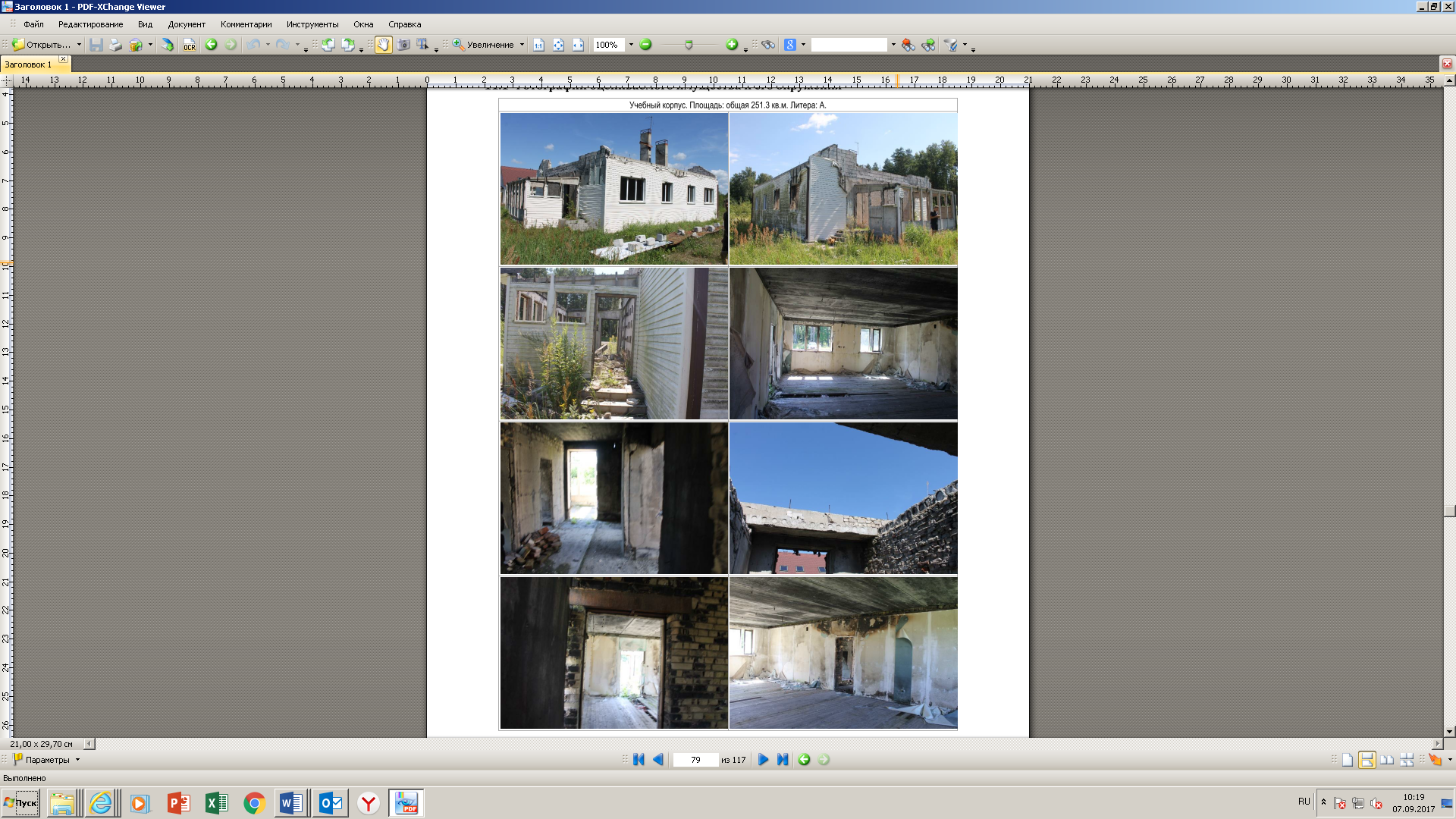 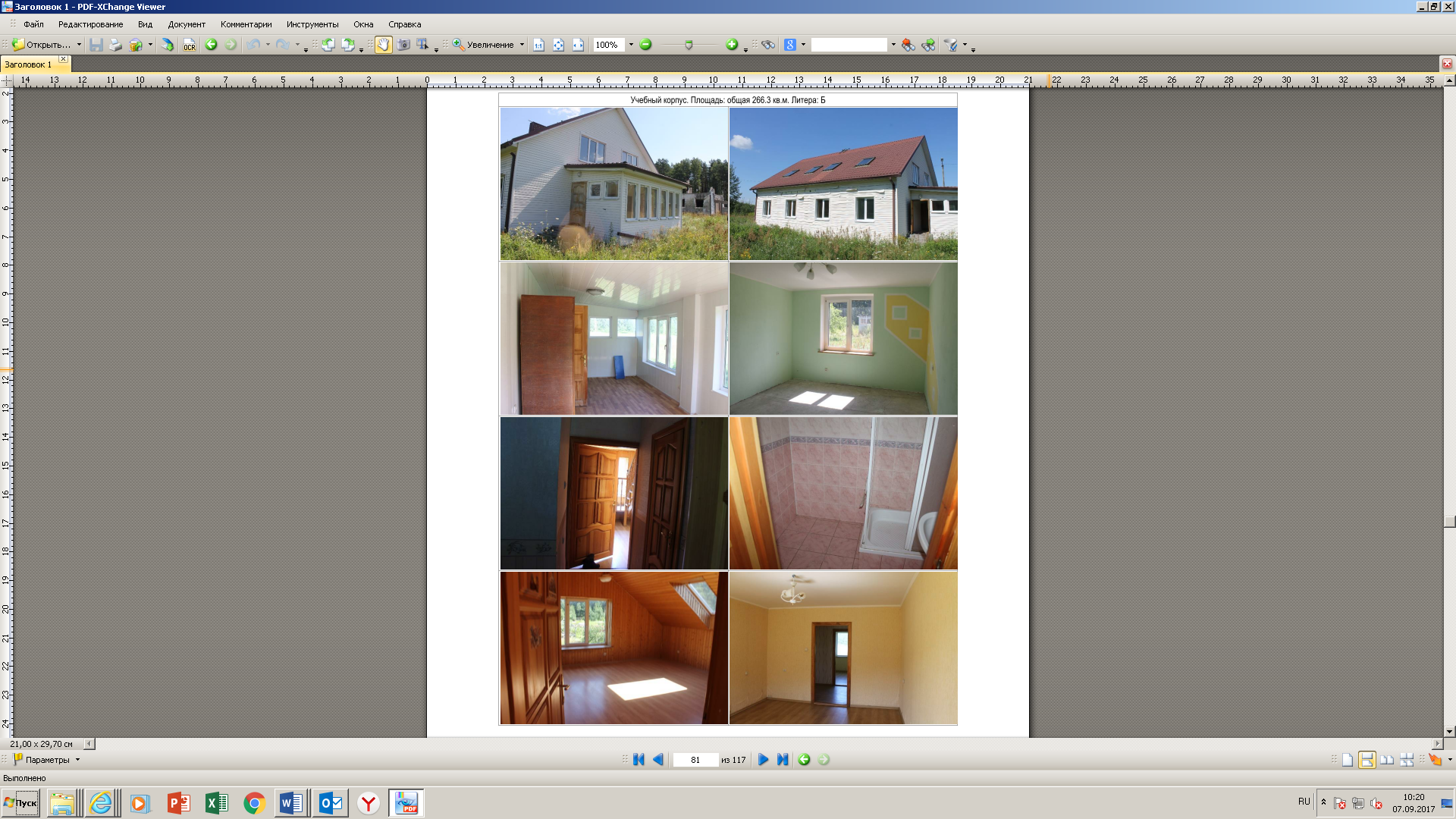 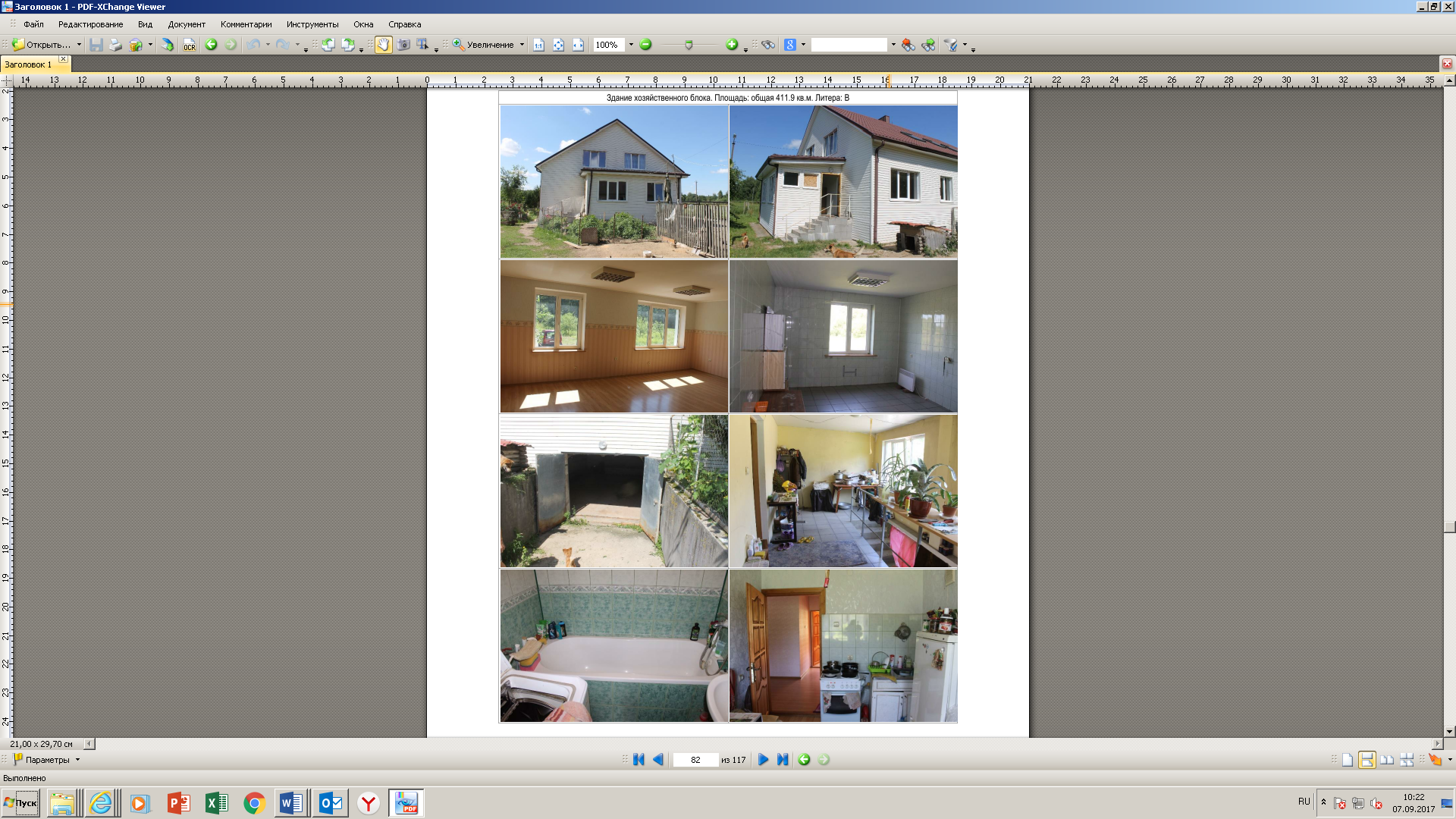 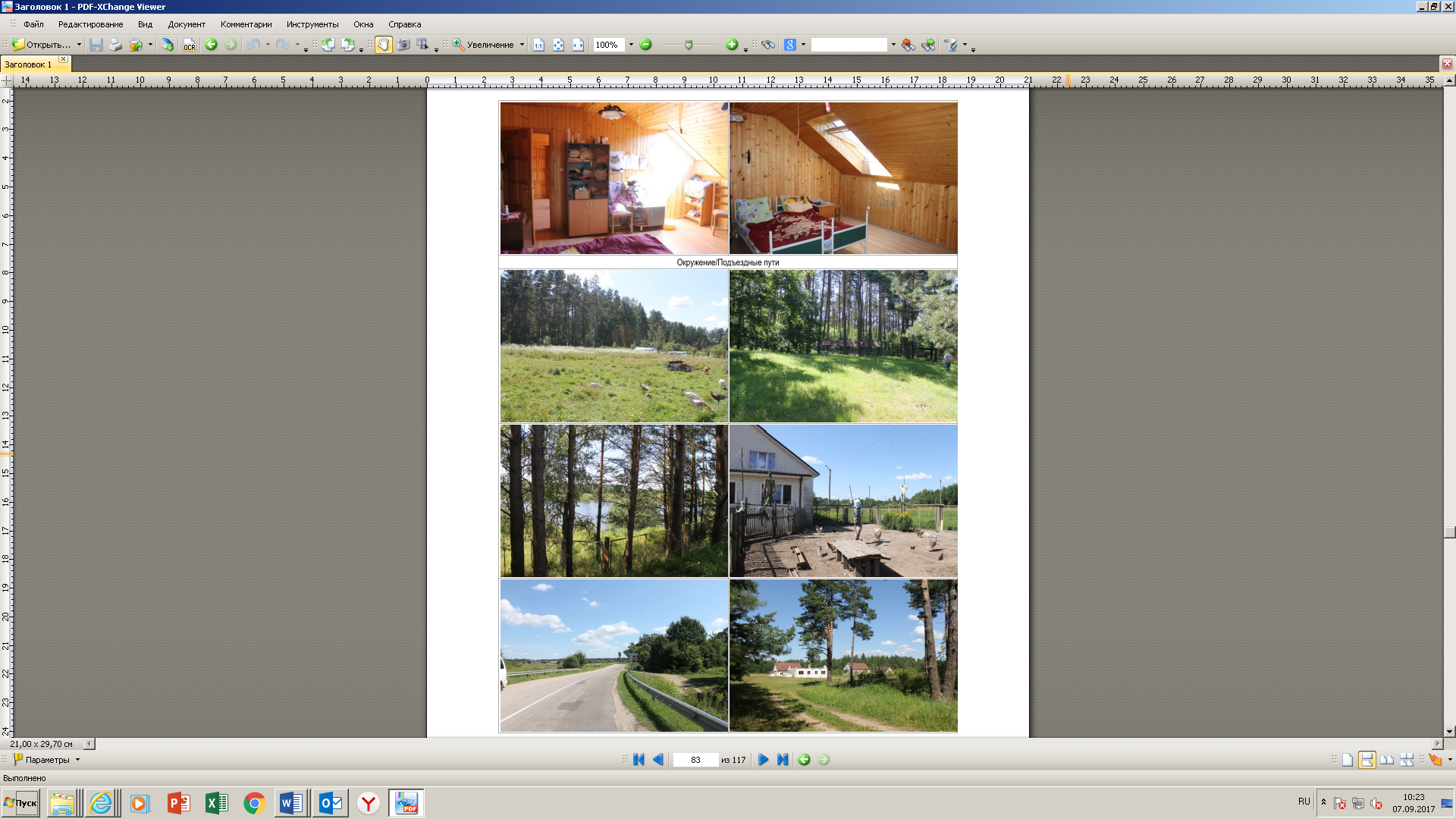 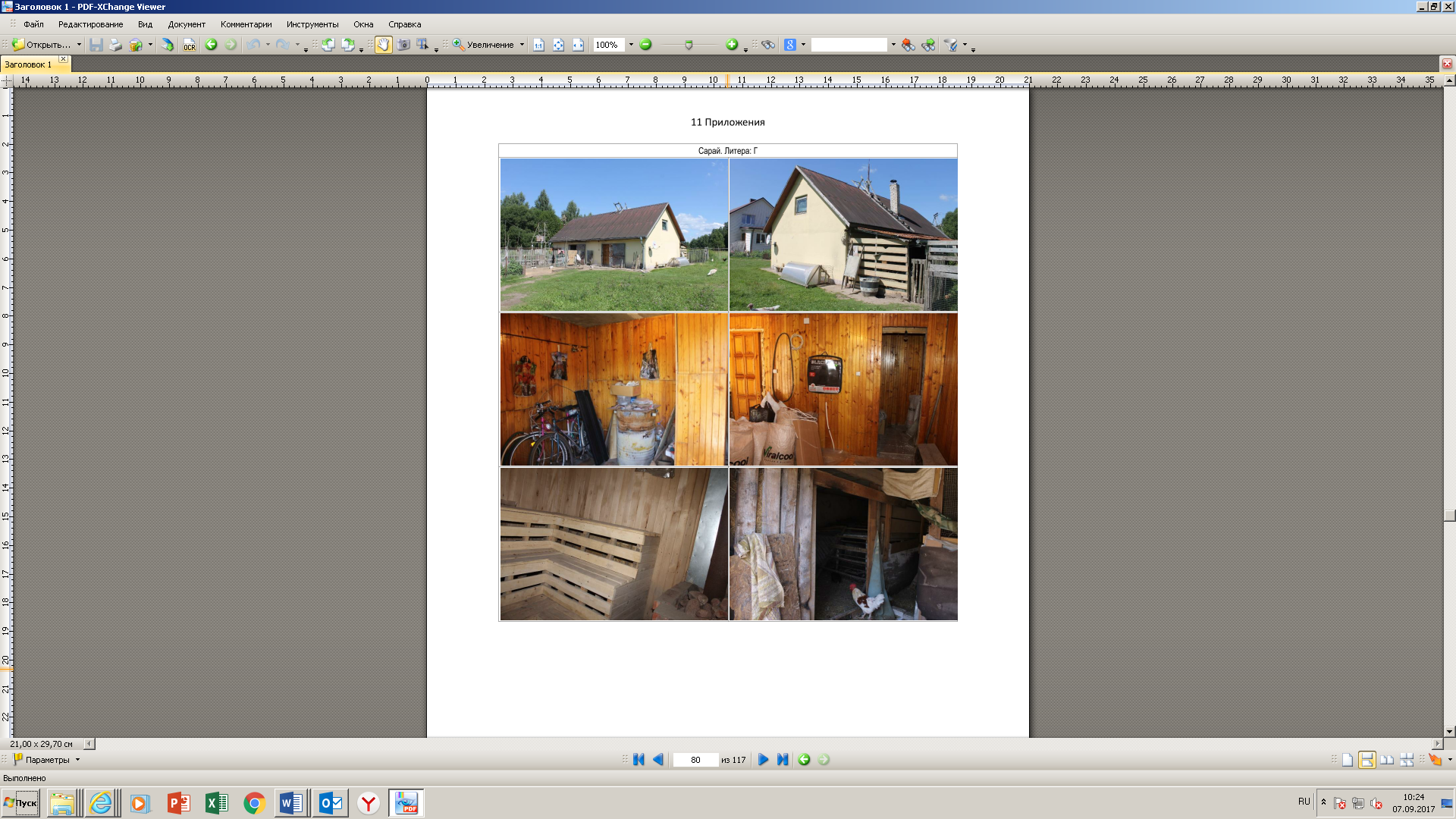 ПОЭТАЖНЫЕ ПЛАНЫ ЗДАНИЙЛит. А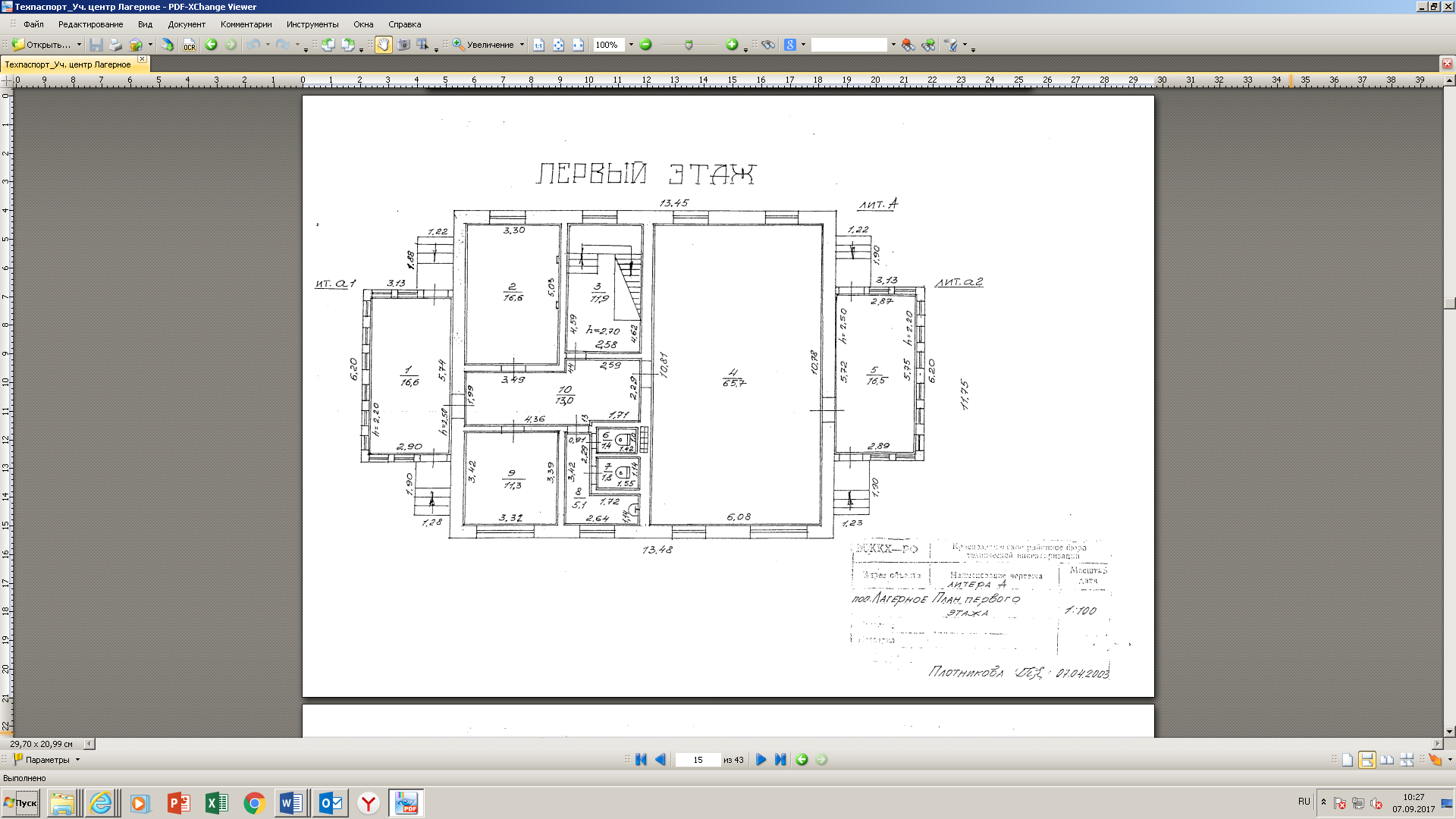 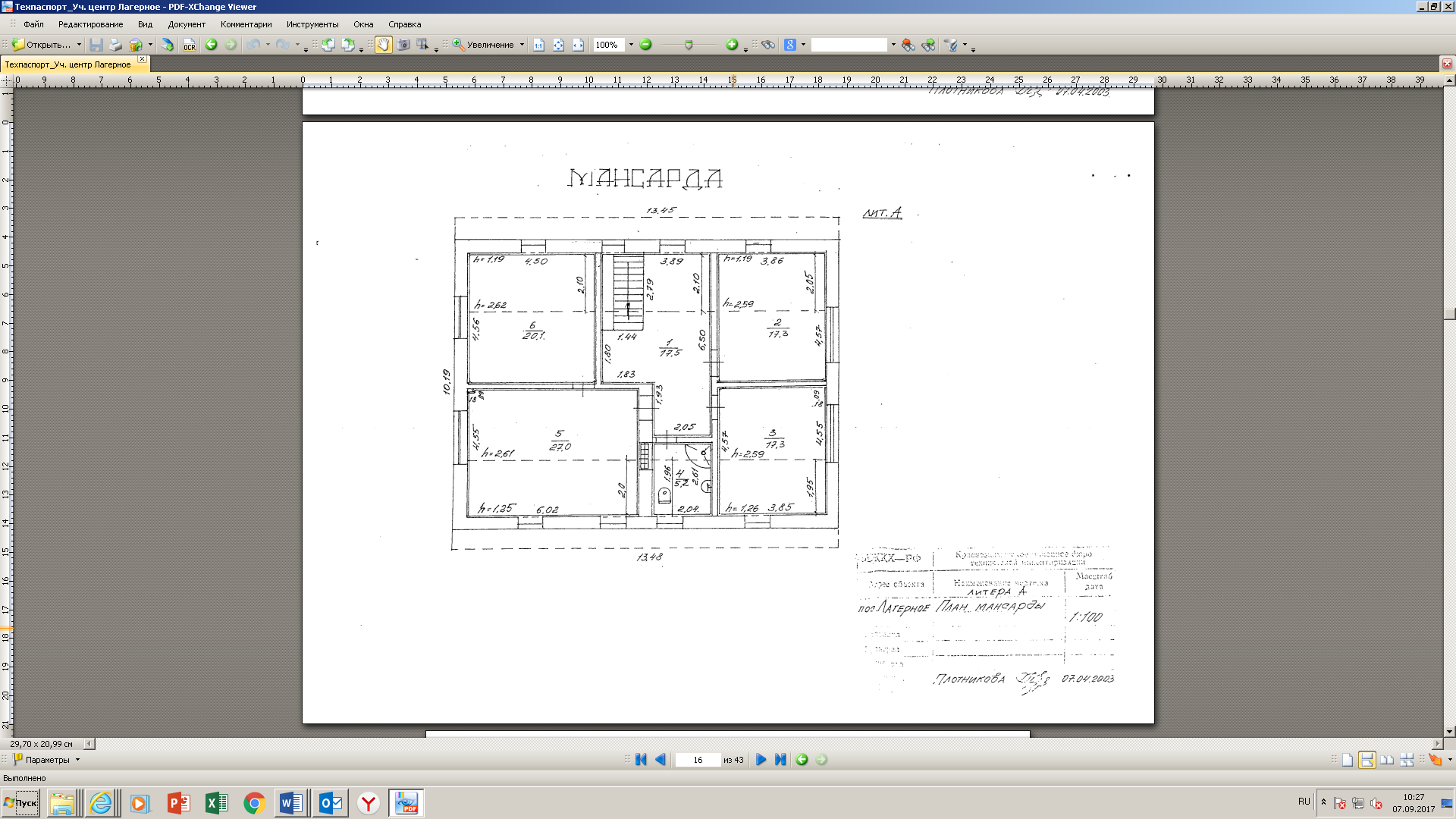 Лит. Б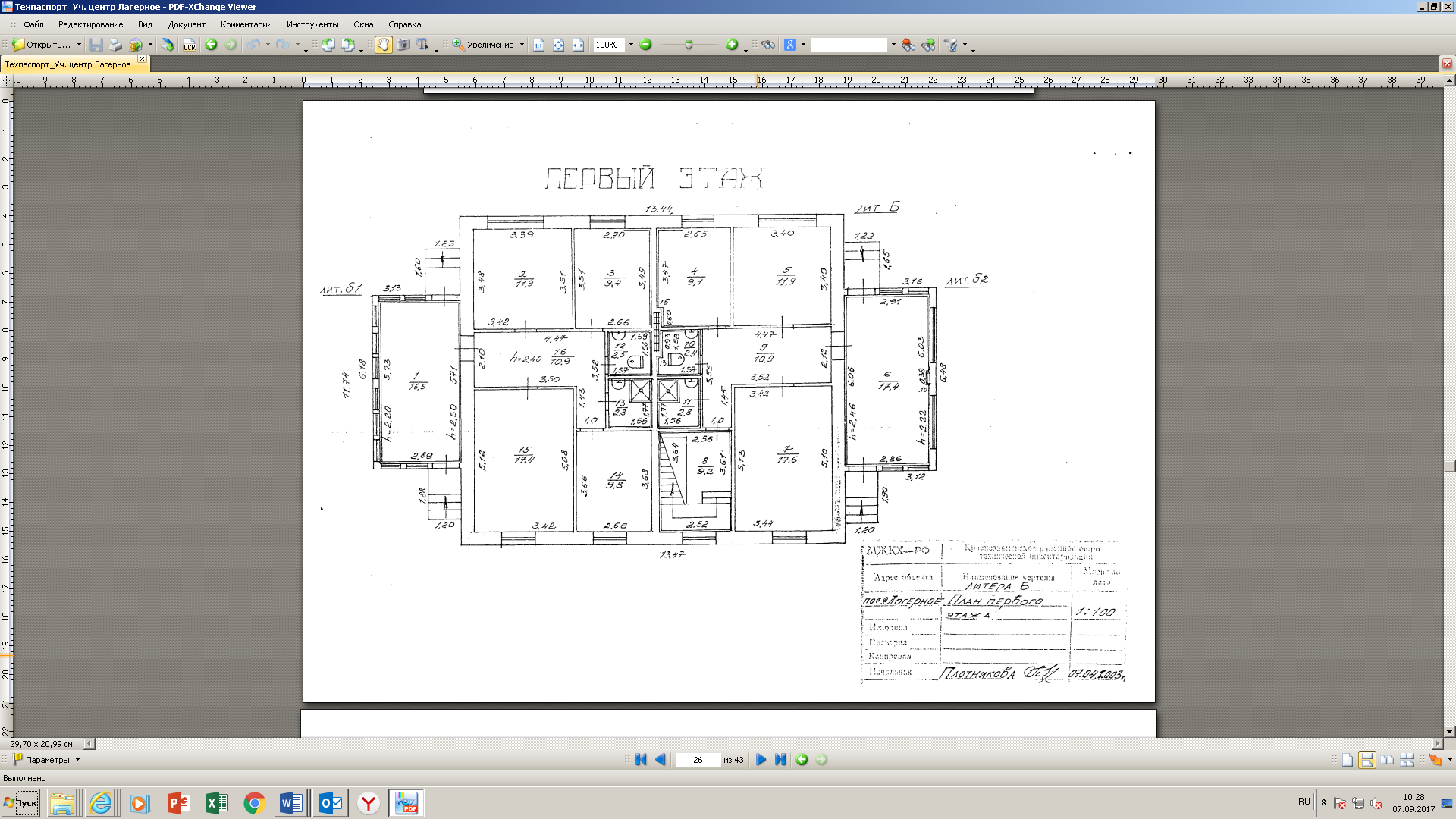 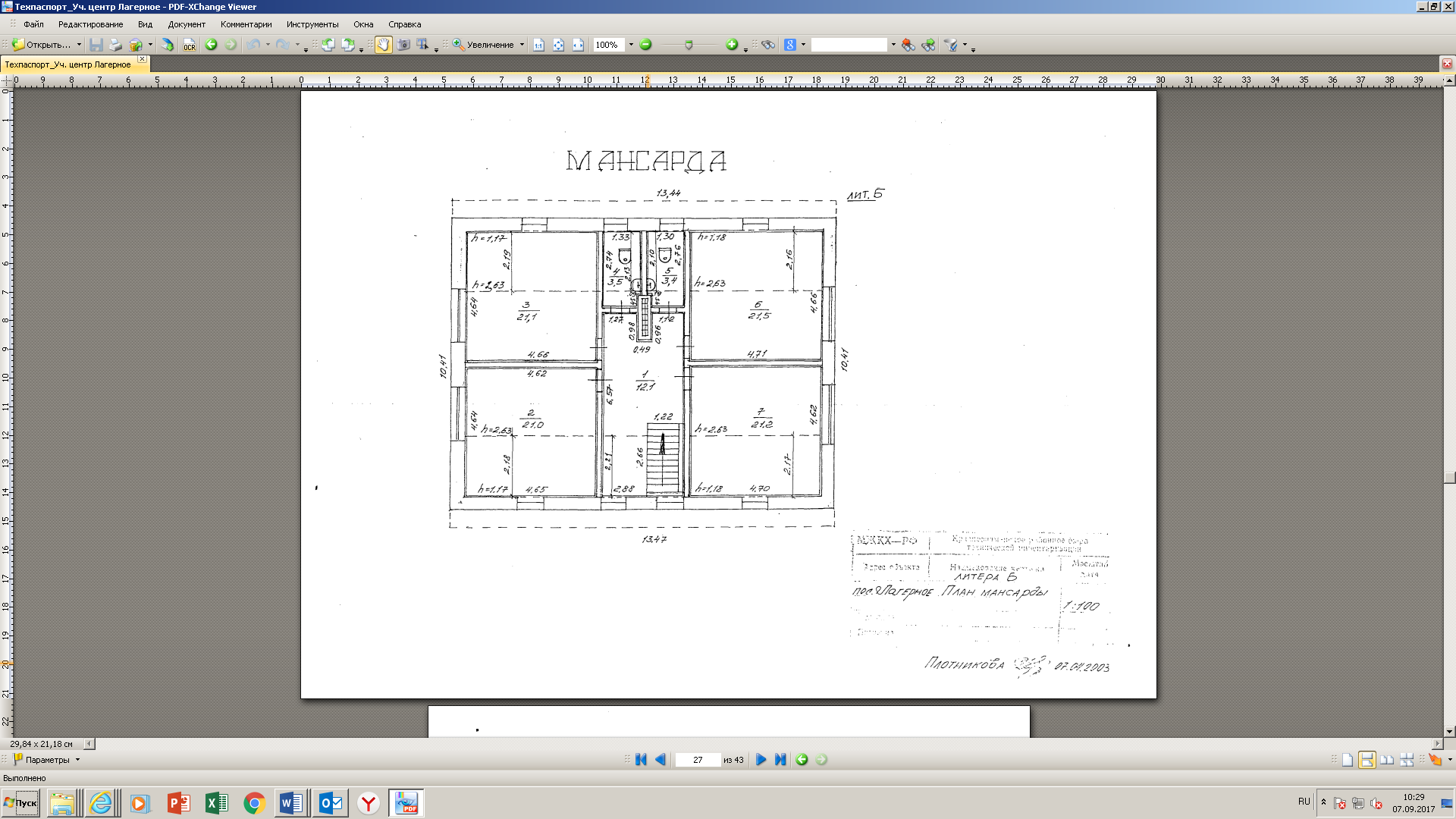 Лит. Б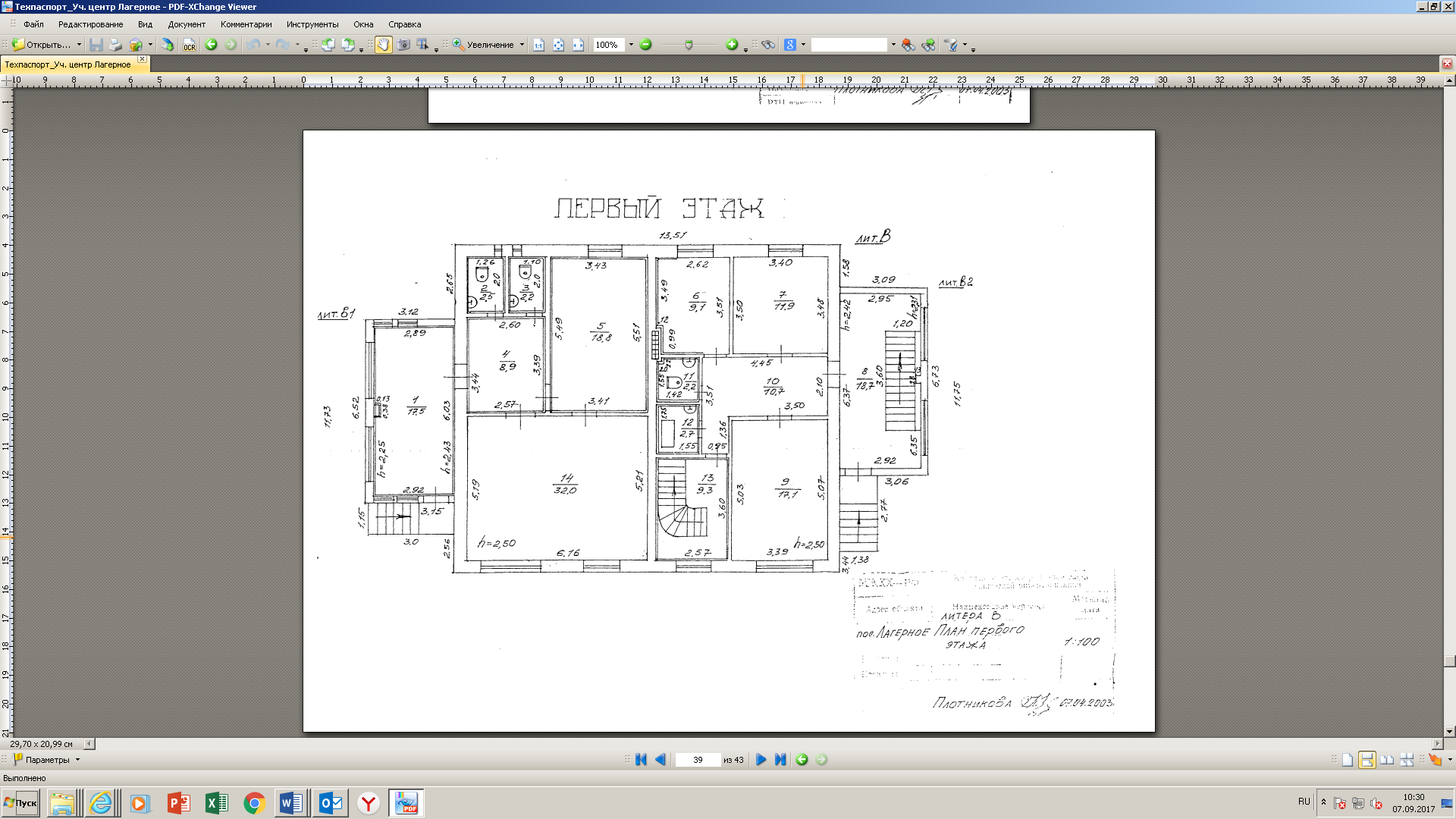 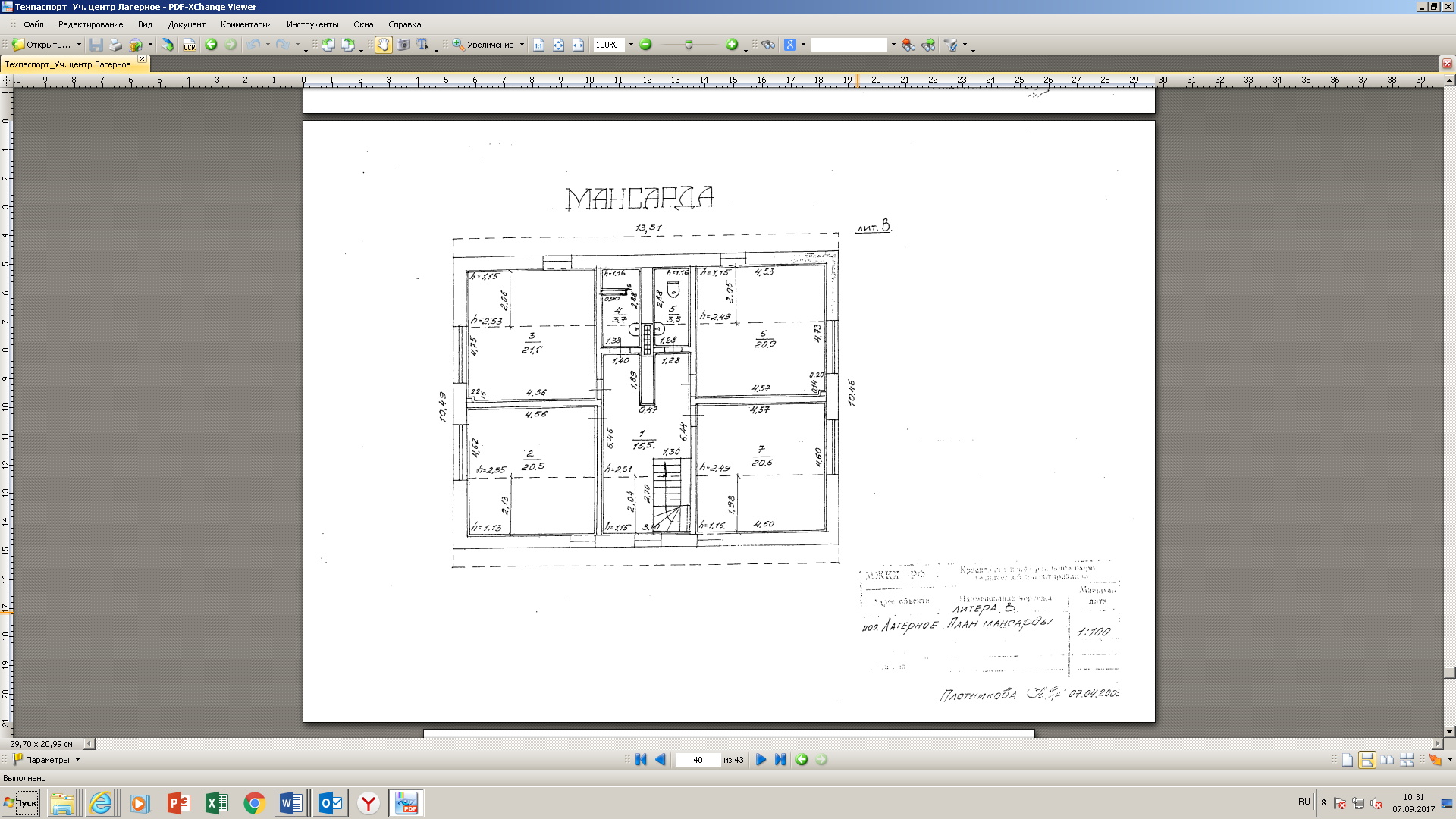 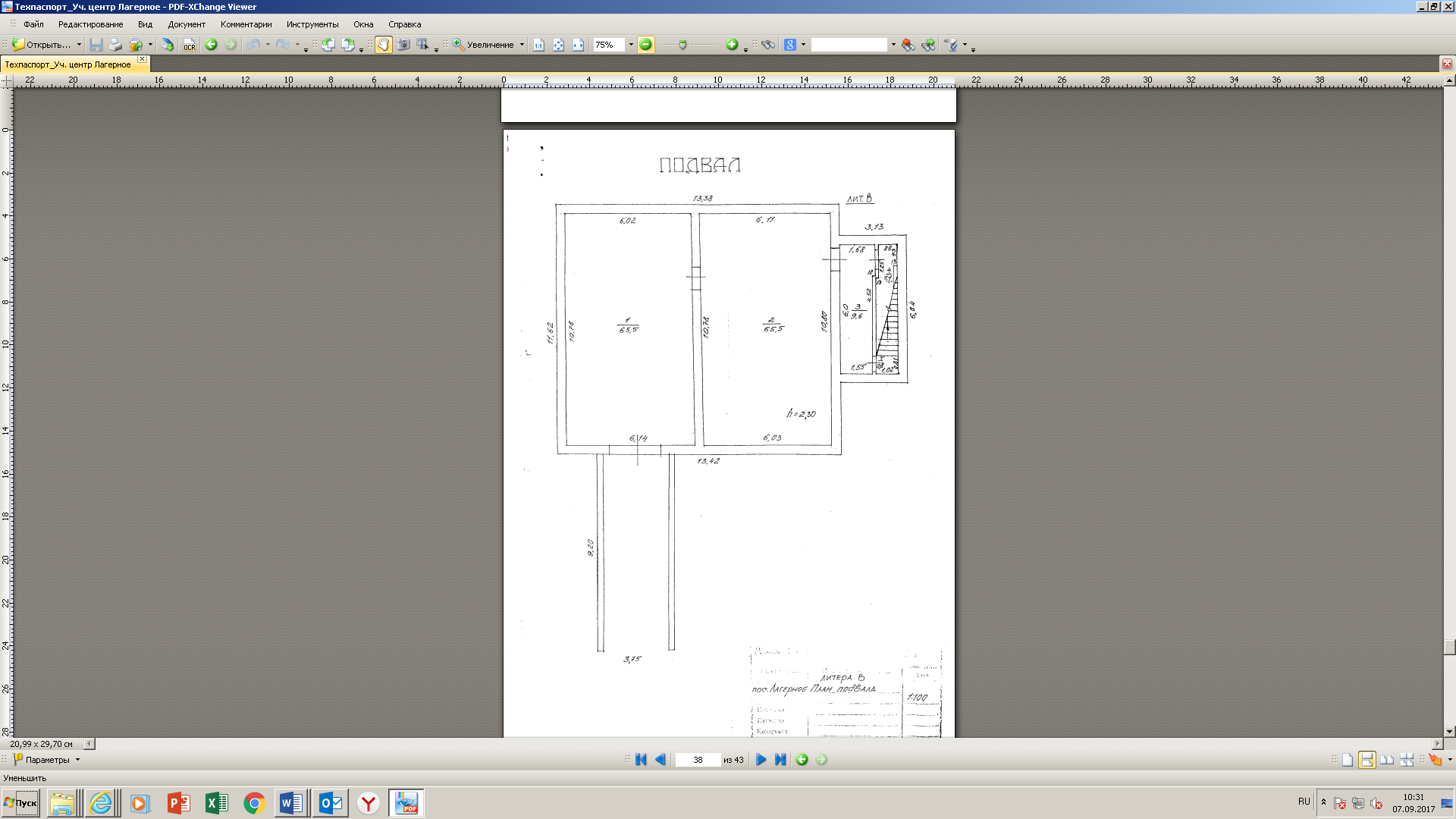 ФОТО(Имущественный комплекс, состоящий из трех зданий, общей площадью 929,5 кв. м, 2003 года постройки, расположенный по адресу:Калининградская область, Краснознаменский район, Тимофеевский с/о, пос. Лагерное)